							Name:State of the Union 2014 Bingo1. Watch President Obama deliver his State of the Union speech live at 9pm on Tuesday, January 28 on any channel that shows the news, or after the fact, watch it online or read a transcript online. (http://www.whitehouse.gov/sotu)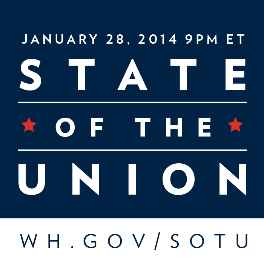 2. When the President says one of the key words or one of the actions is carried out, mark your card.Bonus: How many times was the President interrupted by applause?Parent signature:__________________________________BINGOFirst Lady’s Guest MentionedElectionsSchoolsSupreme CourtImmigrationNatural ResourcesHeath CareClimate ChangeOilCongressAmerican DreamEconomyFree SpaceVice President laughsCollegeGunsSpecial InterestsVoting“Let me be clear”Middle ClassJobsEnergyMarriageMilitaryHalf of the room stands and applauds